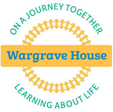 English at Wargrave House School aims to help Learners to communicate in different environments, cement their phonics knowledge, develop an enjoyment of literature and increase their ability to compose writing in a logical and coherent manner.  It seeks to develop our Learners’ oracy; reading skills; literal and figurative understanding; inference and deduction skills as well as develop their understanding of how English equips them with the necessary skill for adulthood.  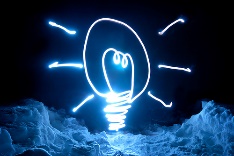 Big Idea1 year (4 lessons per week) rolling spiral which provides a breadth and depth of learning and challenge for student to allow them to build on prior knowledge.A curriculum based on an adapted P scales, Pre Key Stage 2 standards and National Curriculum which meets statutory requirements and facilitates a multiple learning pathways which prepares students for external accreditation and higher level qualifications.A program of study that is based on the development of verbal and non-verbal communication; literal and non-literal understanding, fiction and non-fiction texts and writing & an enjoyment of reading.   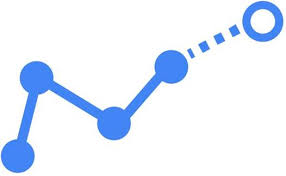 Content and SequencingThe program of study is based on national curriculum, including knowledge we believe all students need to learn. Links to real world context for students wherever possible to help with their ability to generalise concepts and skills. Specified autism impact identified in all units.Multiple learning pathways ensure that all learners able to make progress within different units across different stages linked wherever possible. Therefore progress can be vertical and horizontal, including breadth and depth of skill sets. Students in same class can be set appropriately challenging targets within the same broad subject area. E.g. Learners at different ages and stages can access different texts and interventions appropriate to their understanding and focus areas. Learners are baselined on spelling; comprehension on Accelerated reader & phonetical knowledge through phonics assessments.Flexible approach taken by staff to ensure appropriate level of challenge to engage, inspire and motivate all students regardless of current ability.Learning from previous units is built on through connections made through strands such as speaking & listening, reading and writing. In addition to this, Learners that are also develop depth.  Enables content to be different (as per National Curriculum) but skills can be constantly refined and built upon.Content and SequencingThe program of study is based on national curriculum, including knowledge we believe all students need to learn. Links to real world context for students wherever possible to help with their ability to generalise concepts and skills. Specified autism impact identified in all units.Multiple learning pathways ensure that all learners able to make progress within different units across different stages linked wherever possible. Therefore progress can be vertical and horizontal, including breadth and depth of skill sets. Students in same class can be set appropriately challenging targets within the same broad subject area. E.g. Learners at different ages and stages can access different texts and interventions appropriate to their understanding and focus areas. Learners are baselined on spelling; comprehension on Accelerated reader & phonetical knowledge through phonics assessments.Flexible approach taken by staff to ensure appropriate level of challenge to engage, inspire and motivate all students regardless of current ability.Learning from previous units is built on through connections made through strands such as speaking & listening, reading and writing. In addition to this, Learners that are also develop depth.  Enables content to be different (as per National Curriculum) but skills can be constantly refined and built upon. Subject Links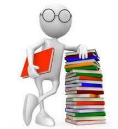 Links to Citizenship, PSHE, SMSC; Work related learning, Life skills, employability & ASD.  SALT strategies and resources are used to support the curriculum. Links made to charity & theme days such as World Book Day, Children in Need, Remembrance Day, Comic Relief etc. 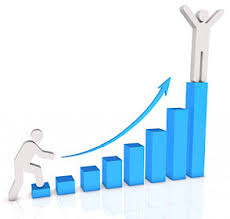 ProgressEach unit broken down to mini steps. Allows student to develop both a breadth and depth of knowledge. Curriculum can be personalised to the individual and allow them to pick up from where they left off. This also allows misconceptions to be addressed and deep learning to take place as students, particularly those with autism, may have difficulty generalising.A system of assessment for learning that builds from experiential to support to independence.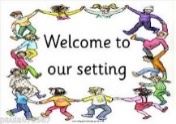 Our SettingLessons delivered by autism professionals.EHCP outcomes placed at the centre of all learning.Flexible and dynamic approach allows teacher to meet the needs of all students without the restriction of having to get through the curriculum.Established practice, proven to work in research, lived and breathed everyday by all staff i.e. use of routines, visuals, pecs, TEACCHSupport available from wider therapy team.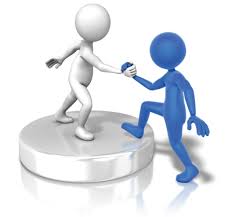 SupportHamilton Trust memberNational Curriculum available to all staff.Continuous review of other suitable resources e.g. Equals.Access to resources through Education Library Service and First News newspaperLocal St Helens Teaching Alliance to develop wider professional networks. Development of links with local mainstream schools ongoing.Ongoing CPD opportunities to develop both subject and autism specificity skills and knowledge of staff at all levels.Accelerated reader training Read, write Inc. training & resources 